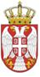 	Република СрбијаОСНОВНА ШКОЛА „КРАЉ ПЕТАР  I“        Ниш, Војводе Путника бр. 1               Број: 610-583/67-2-04        Датум:18. 05. 2022. годинеИ З В О Диз записника са 67.  телефонске седнице,Школског одбора  ОШ »Краљ Петар I« у Нишу,одржане дана 18. 05. 2022. годинеОДЛУКЕ 1. Донета Одлука о доношењу Измена правилника о организацији и систематизацији послова табеларни преглед									записничар									Лидија Цветковић